2.1.Результативность участия обучающихся в мероприятиях различных уровней (олимпиады, конкурсы, конференции и др.) по преподаваемому предмету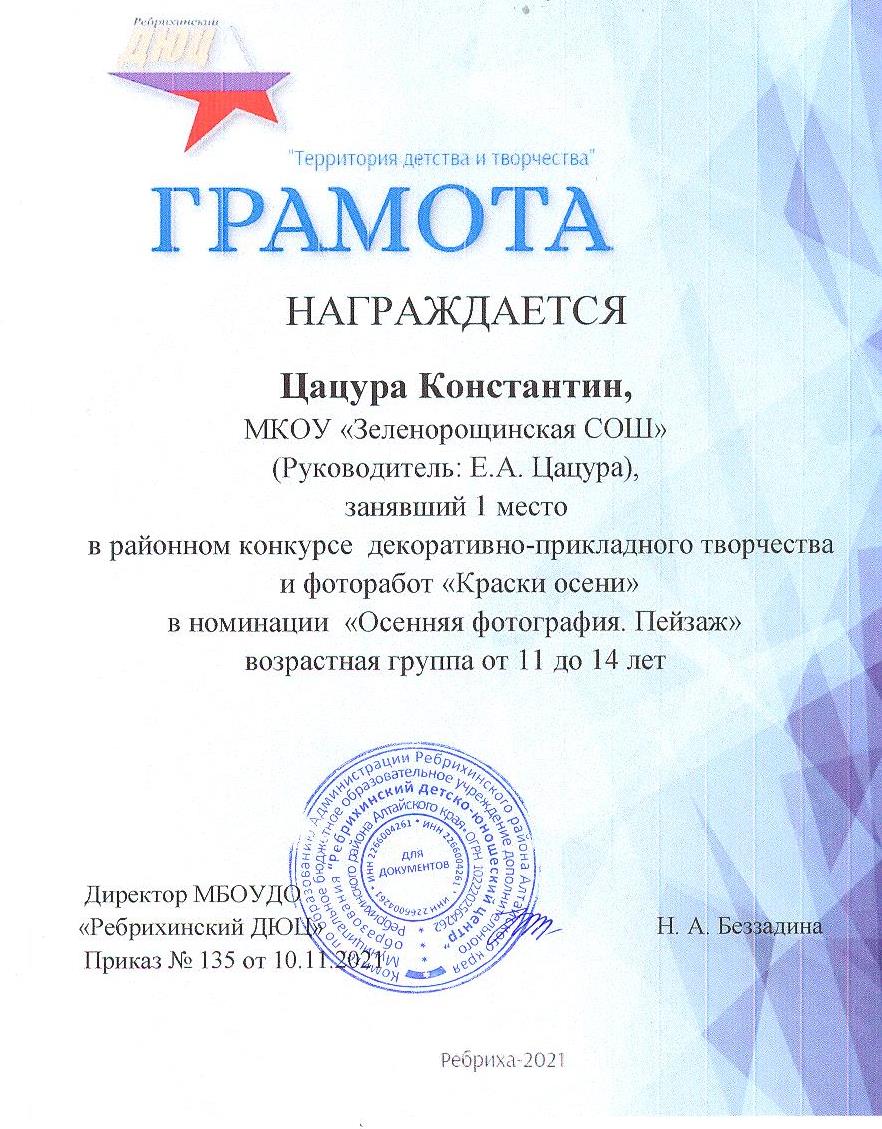 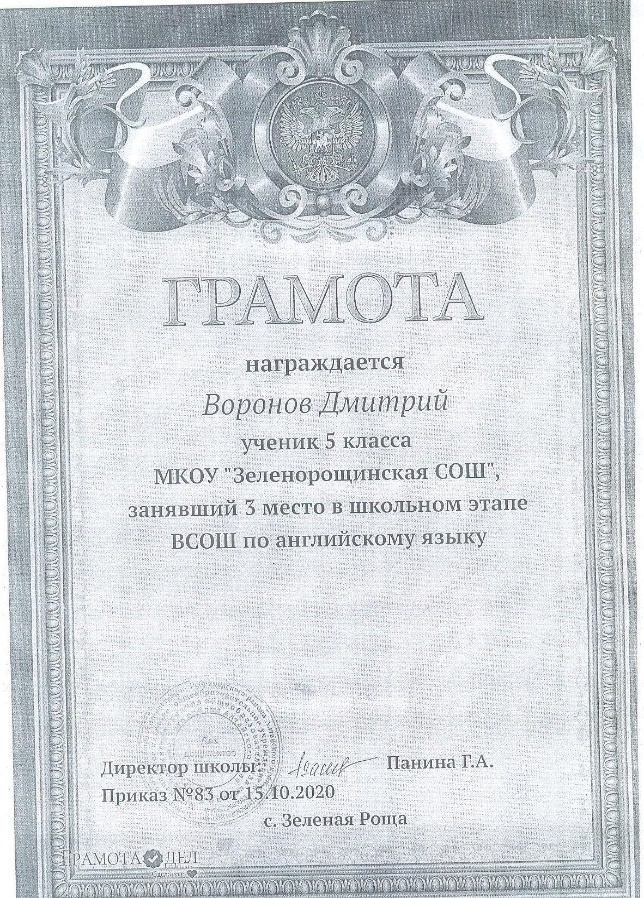 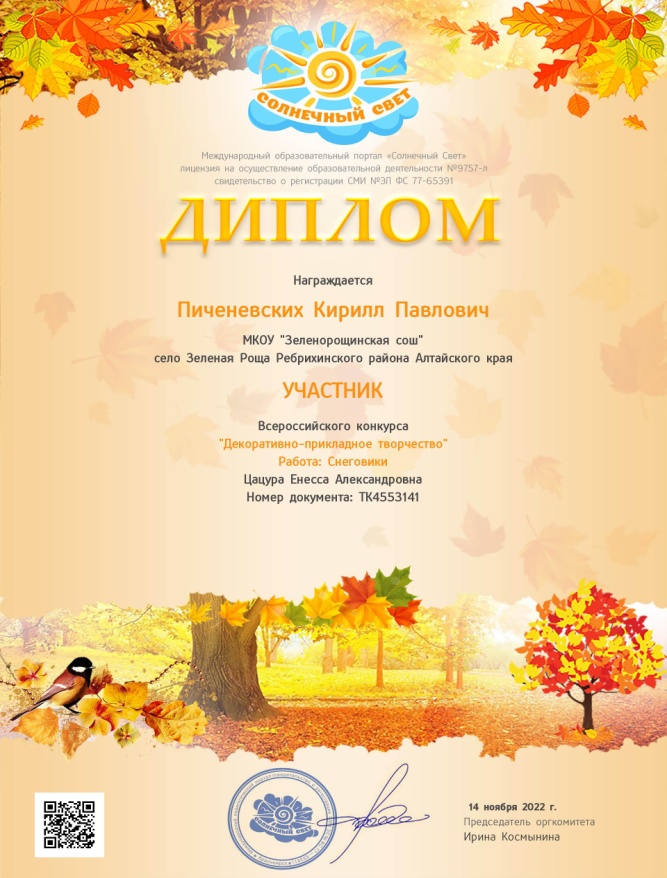 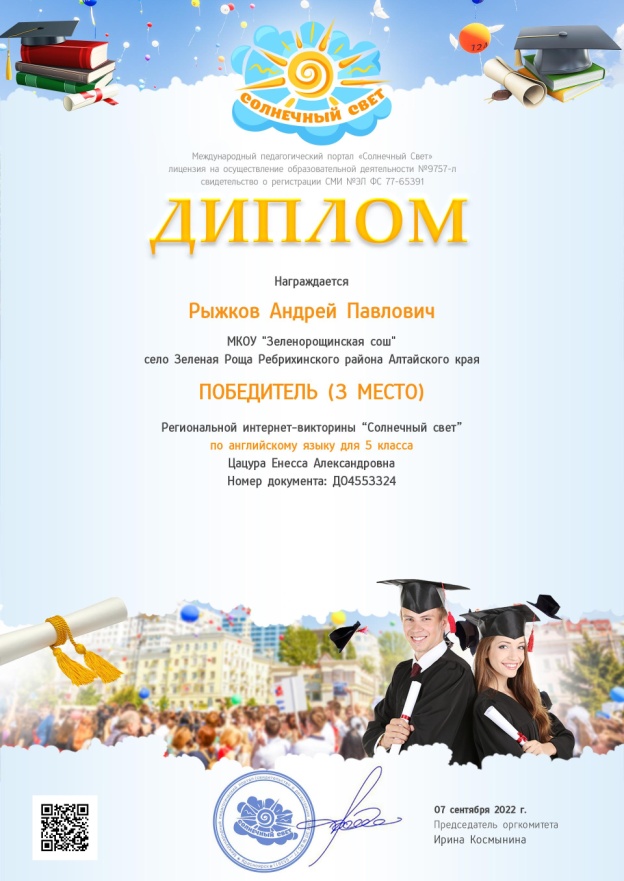 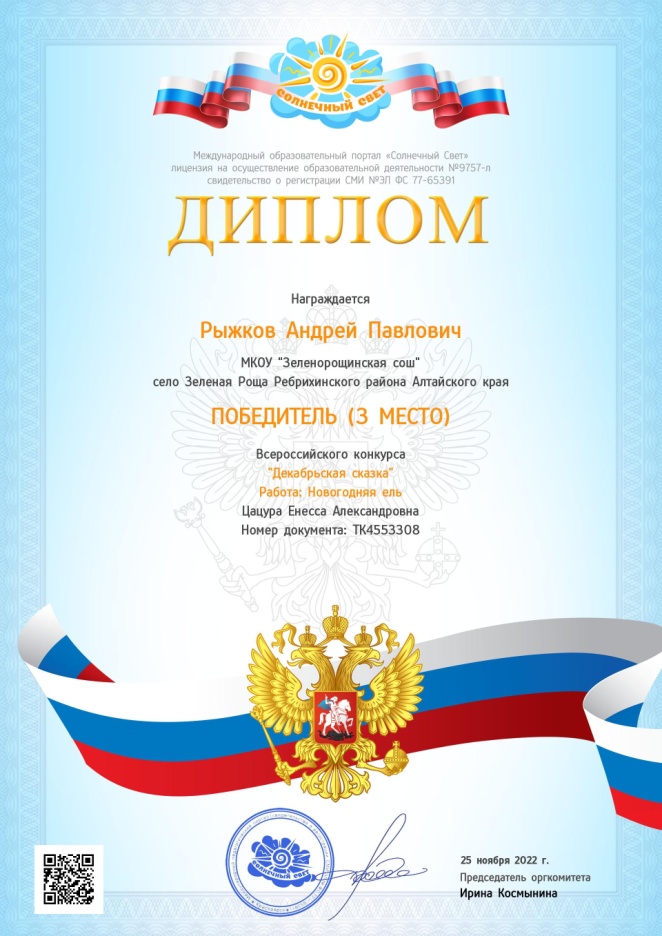 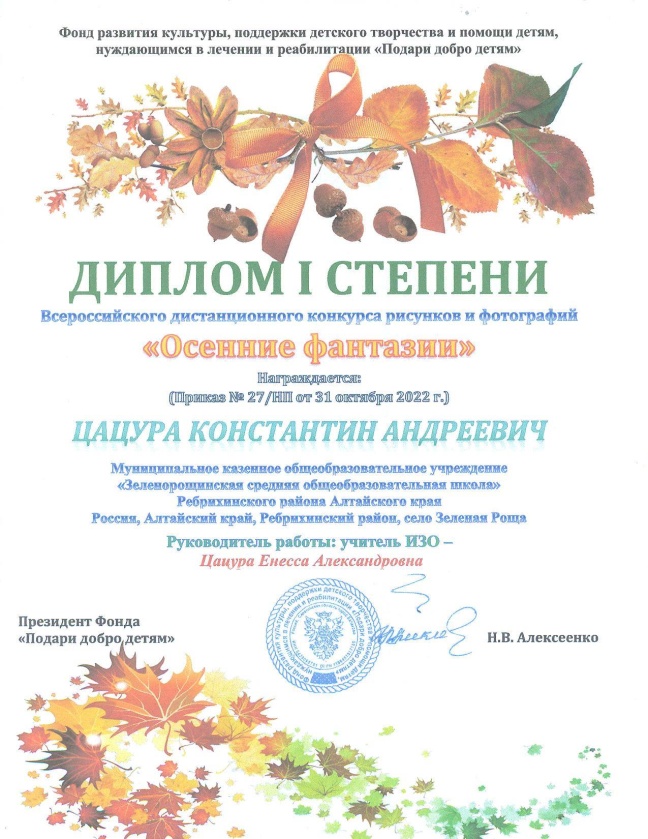 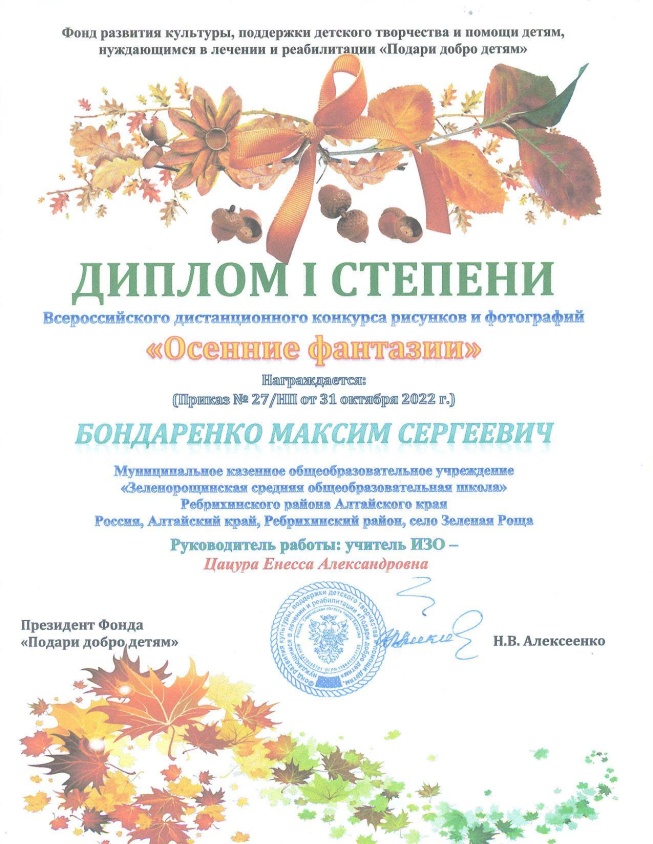 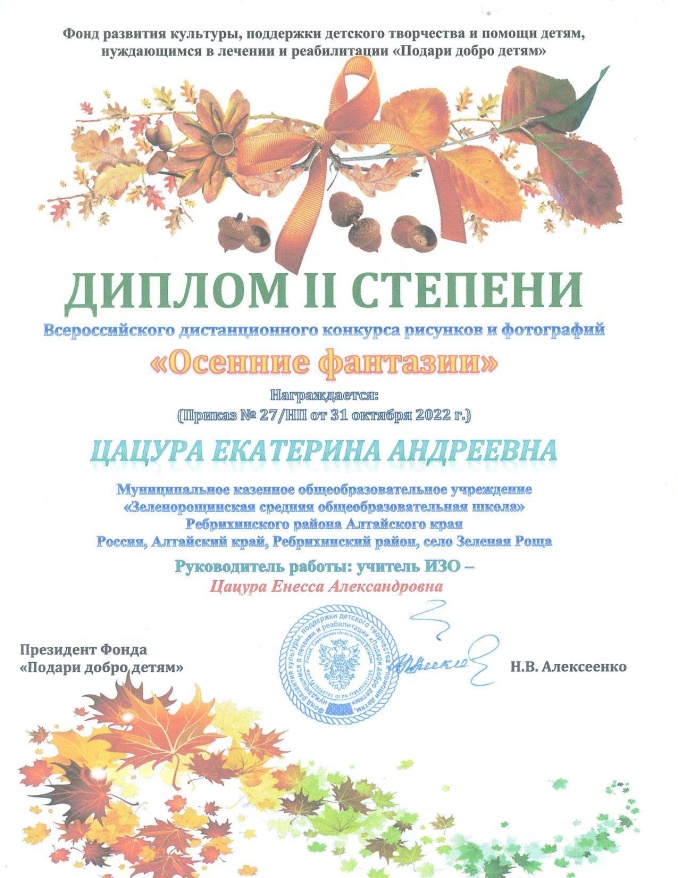 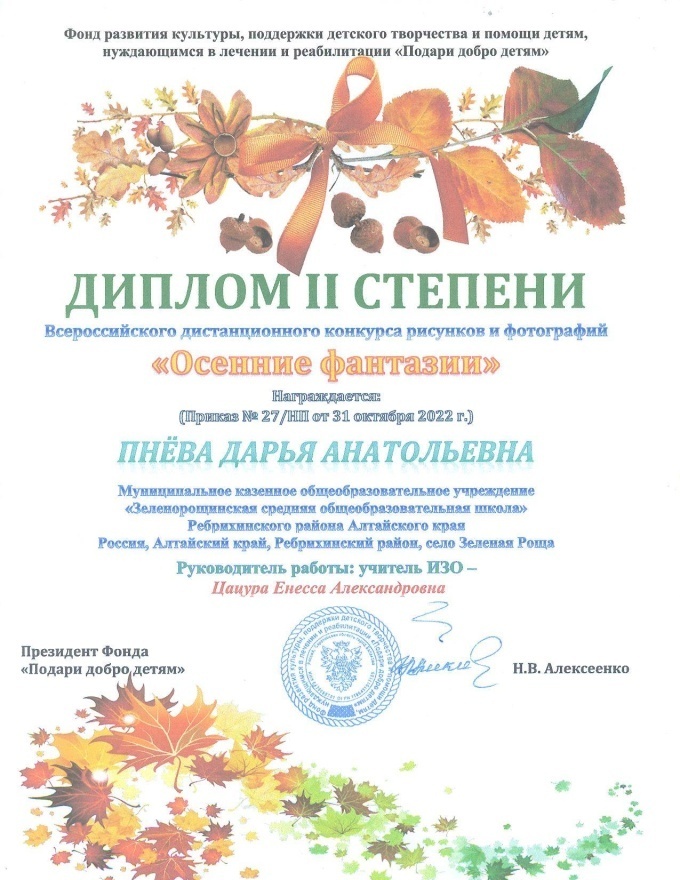 3.1.Совершенствование методов обучения и воспитания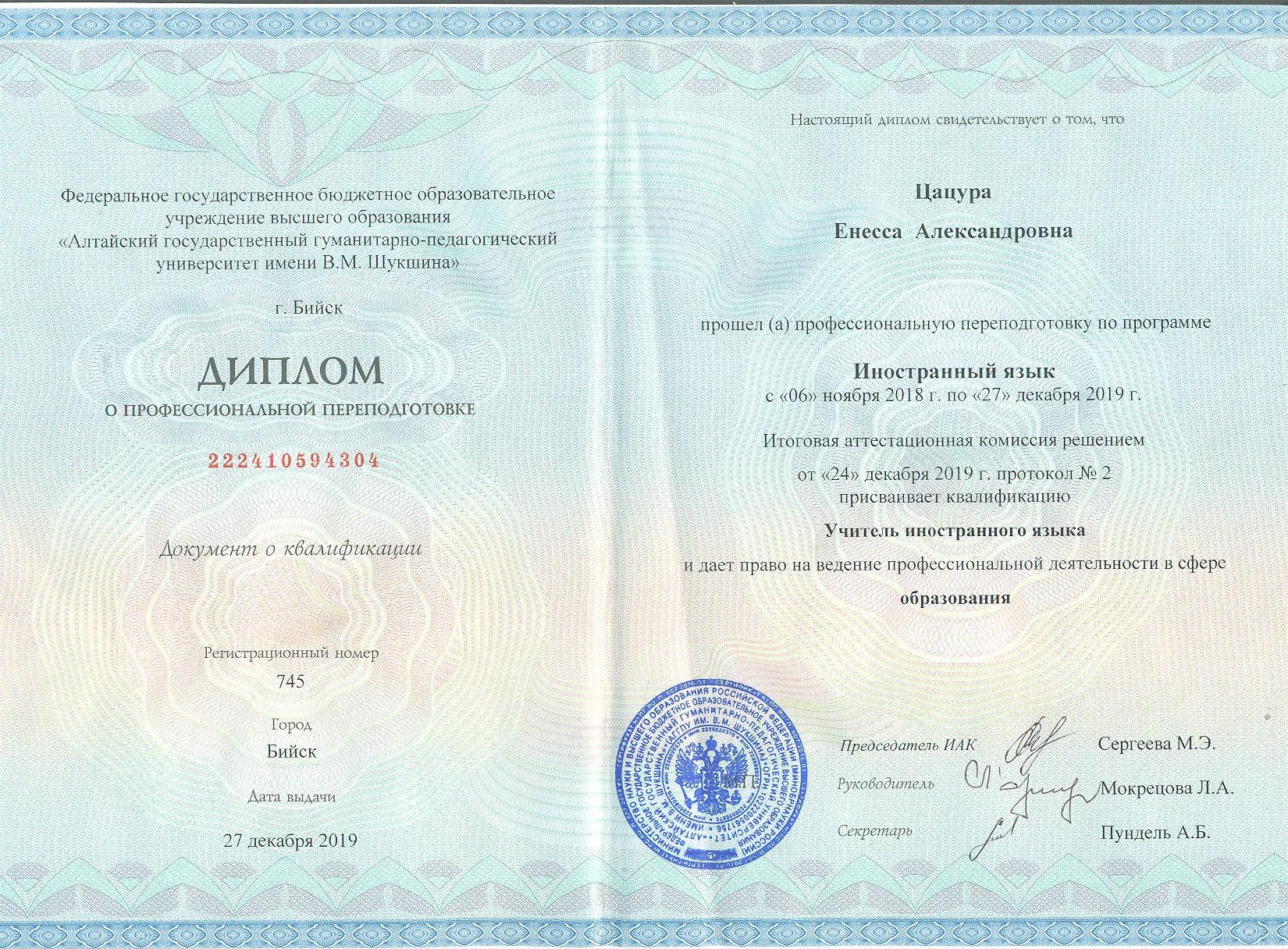 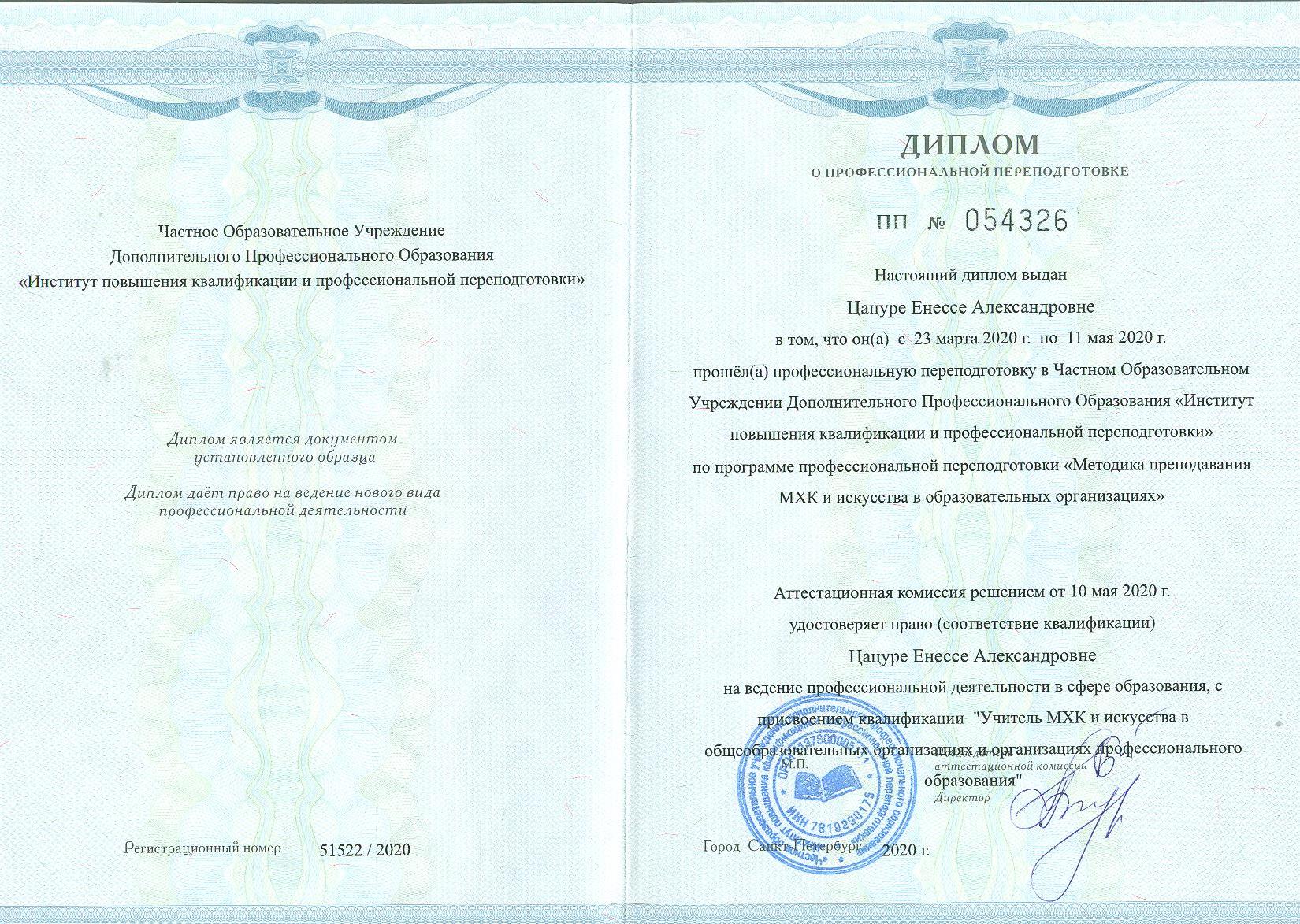 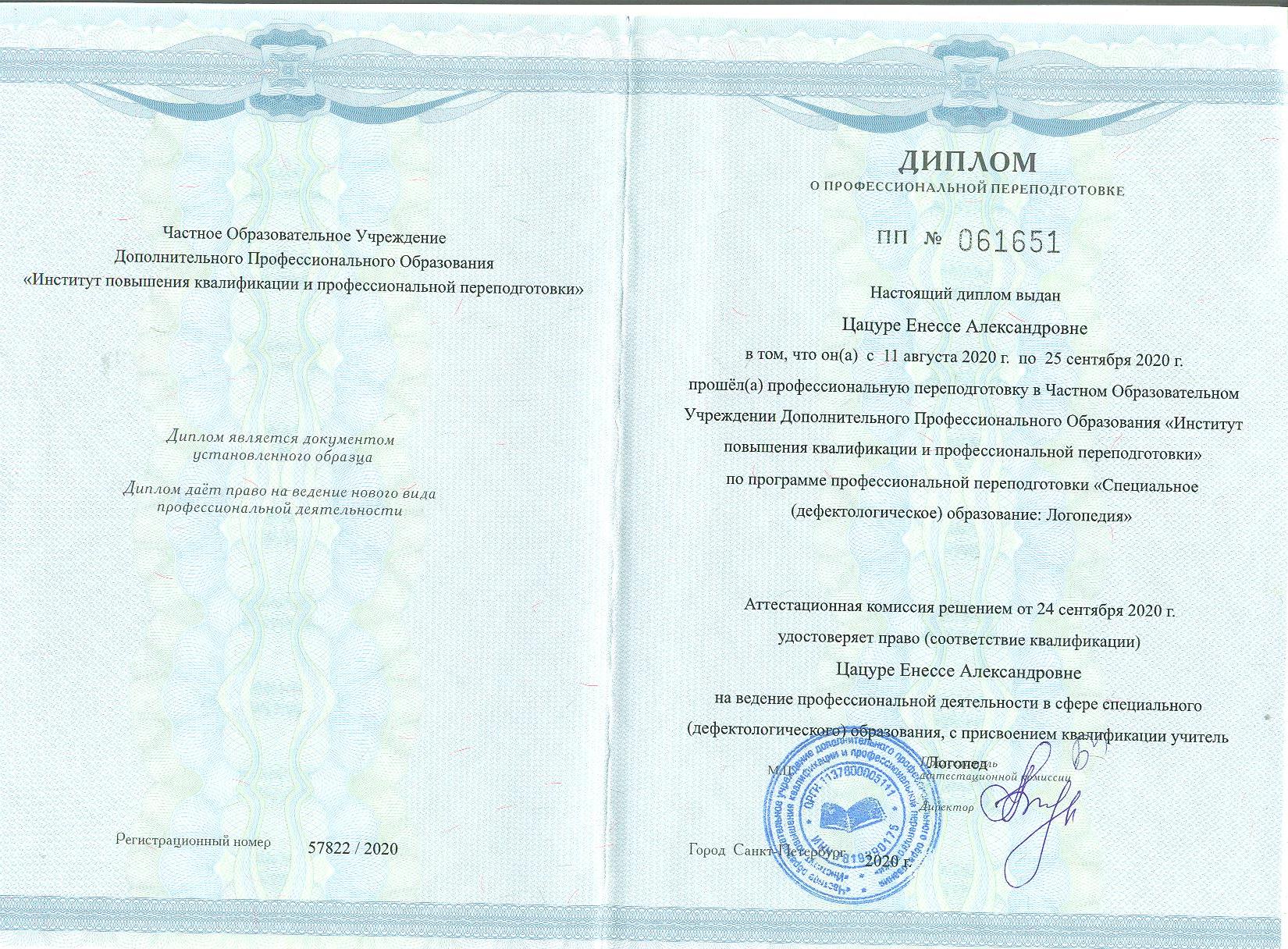 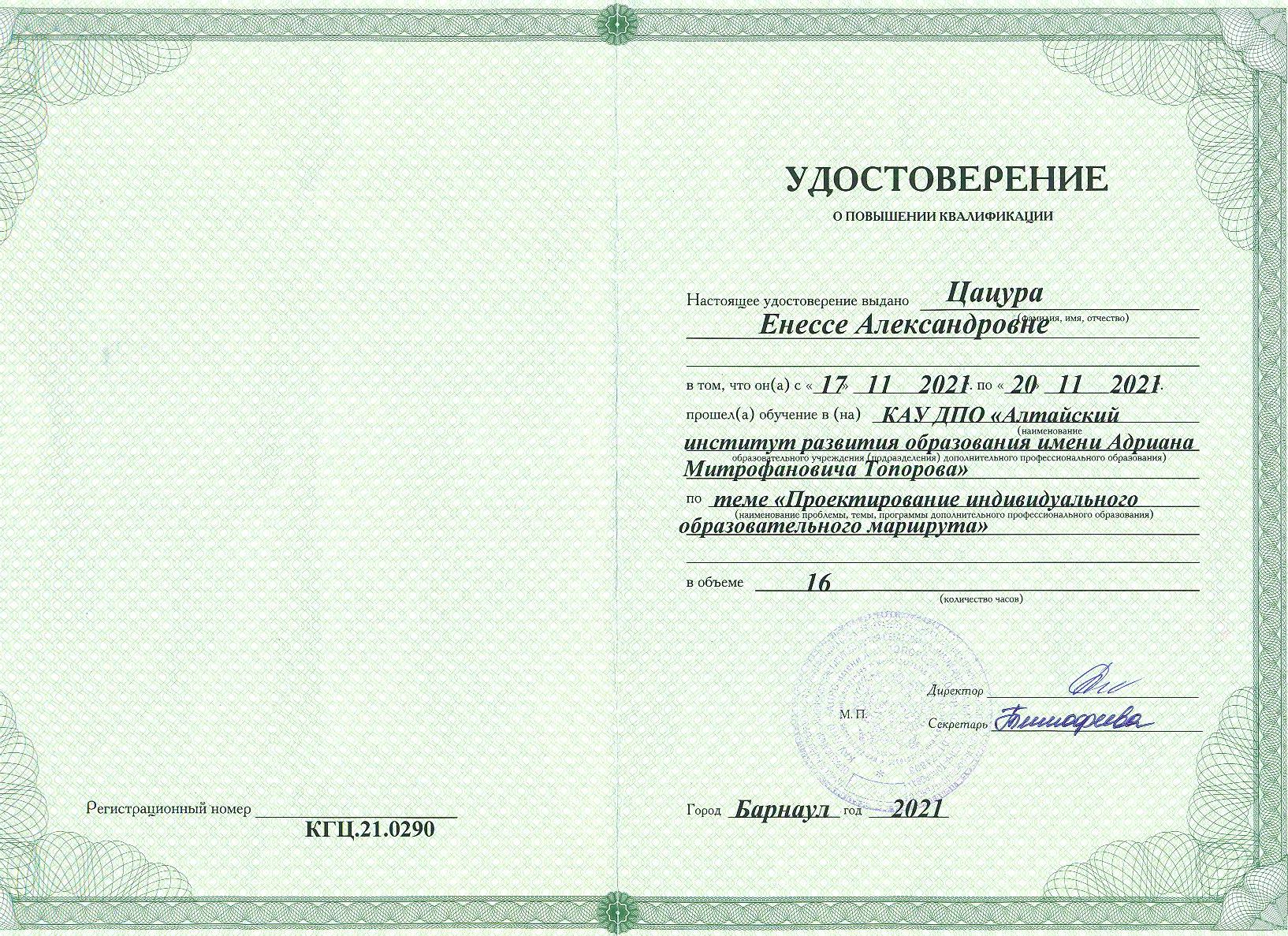 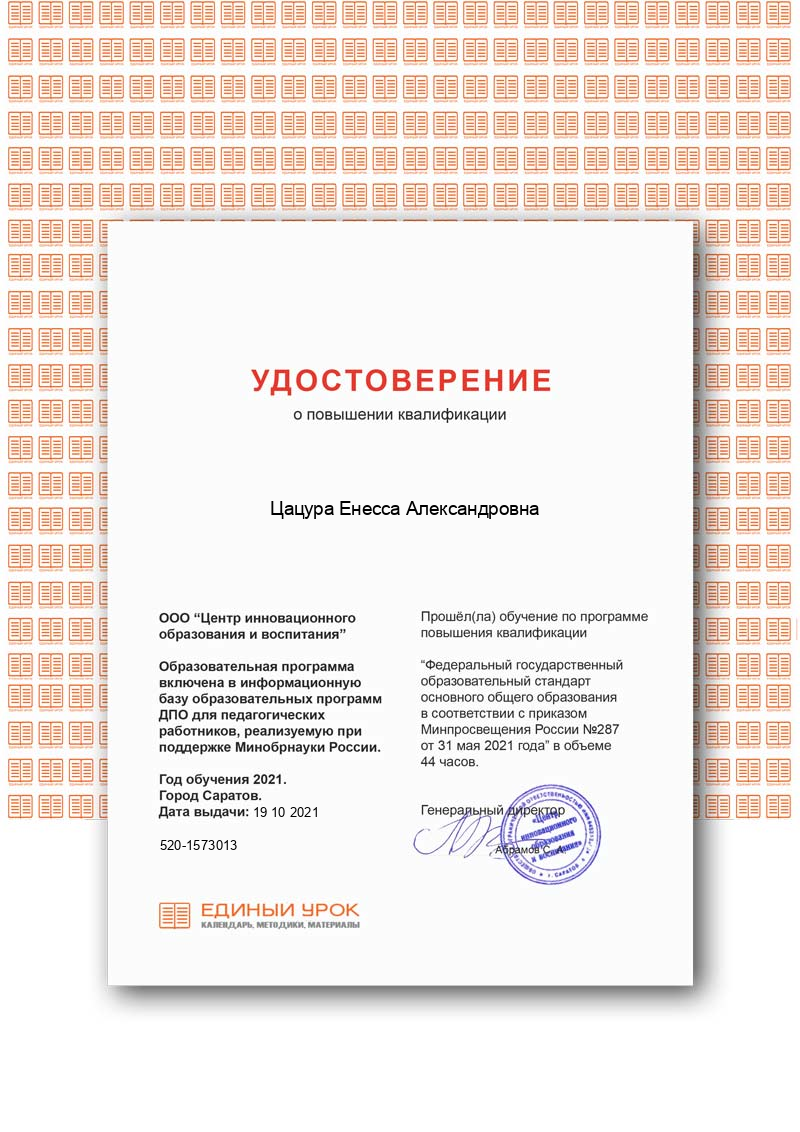 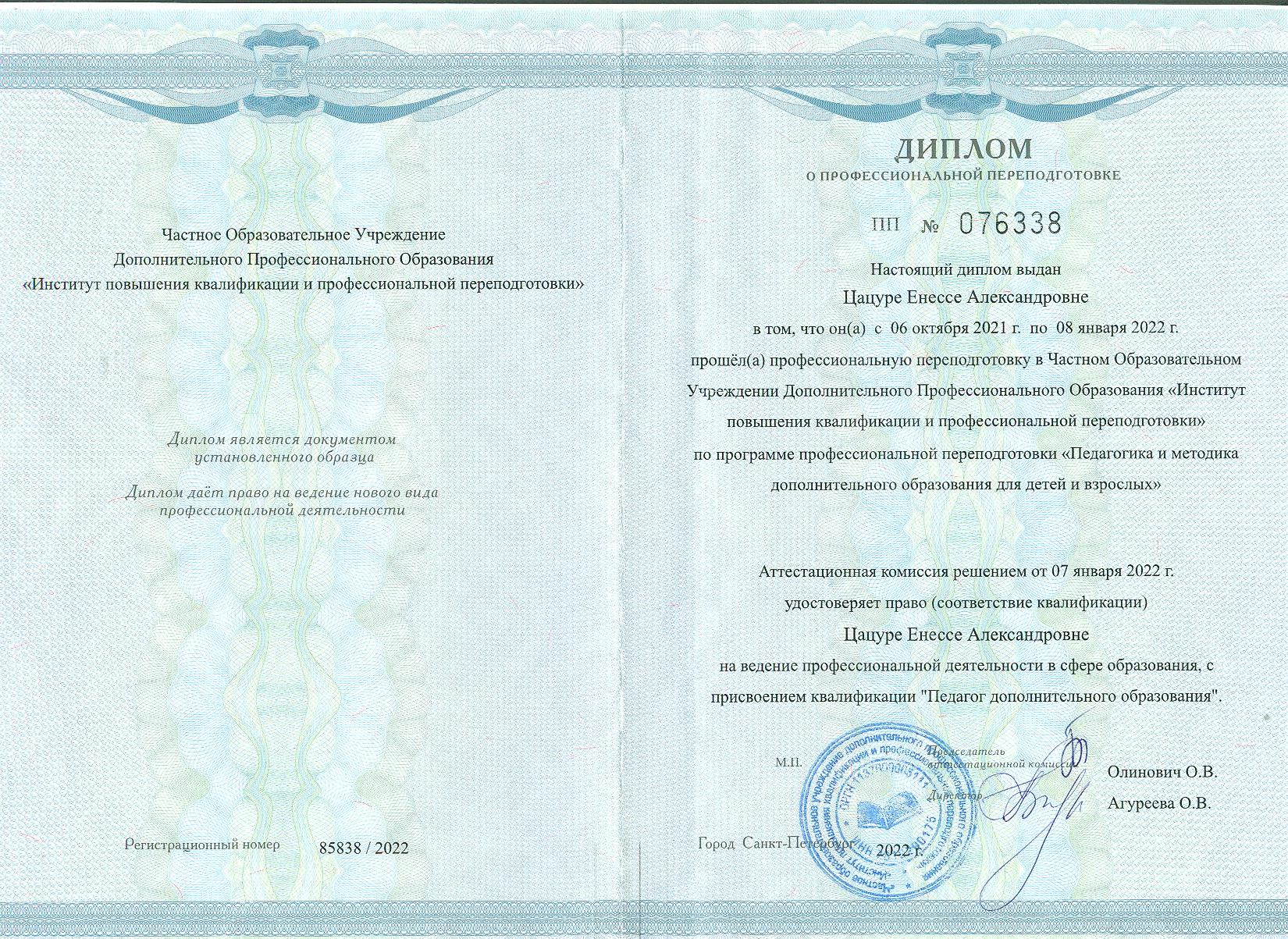 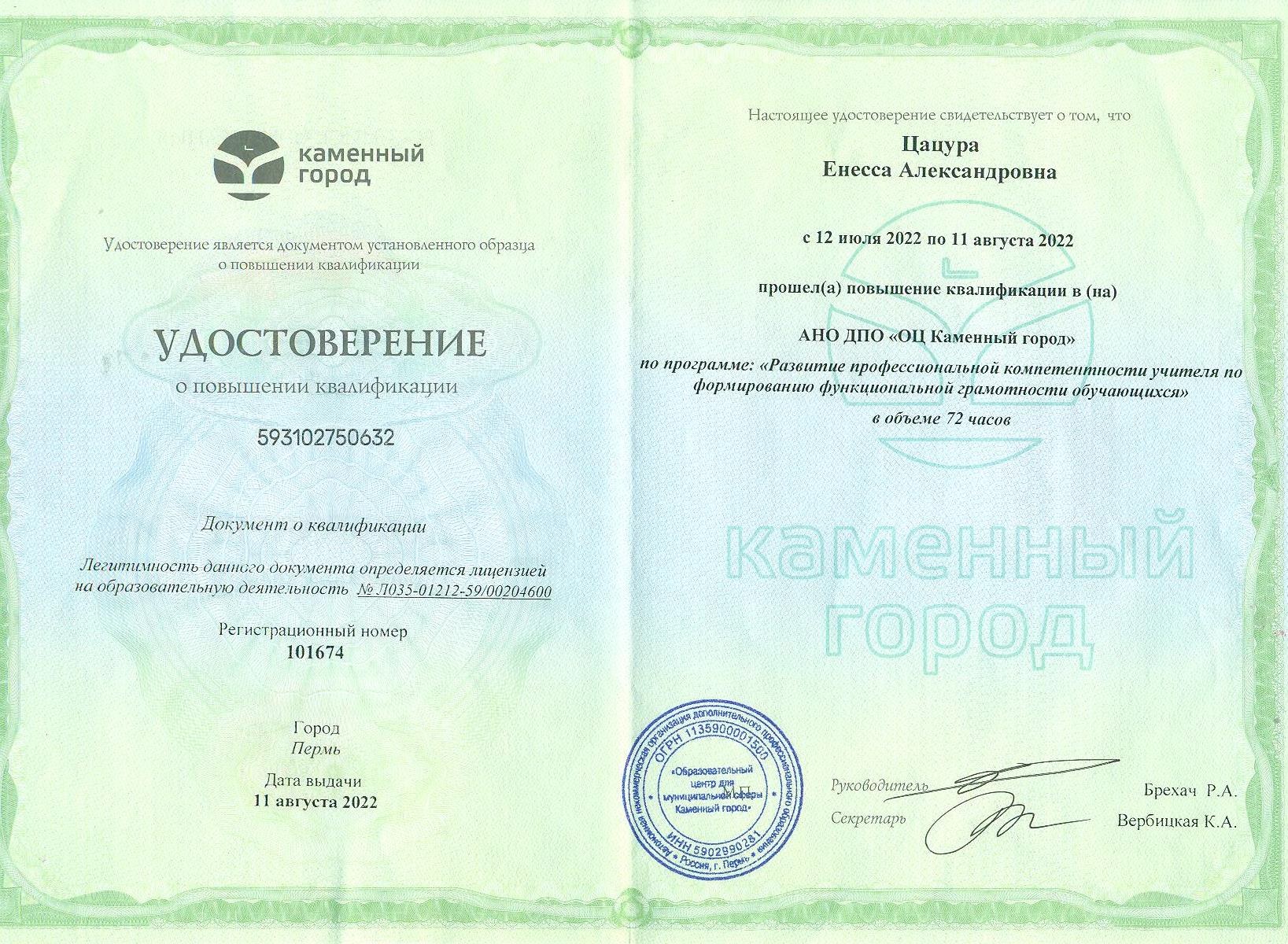 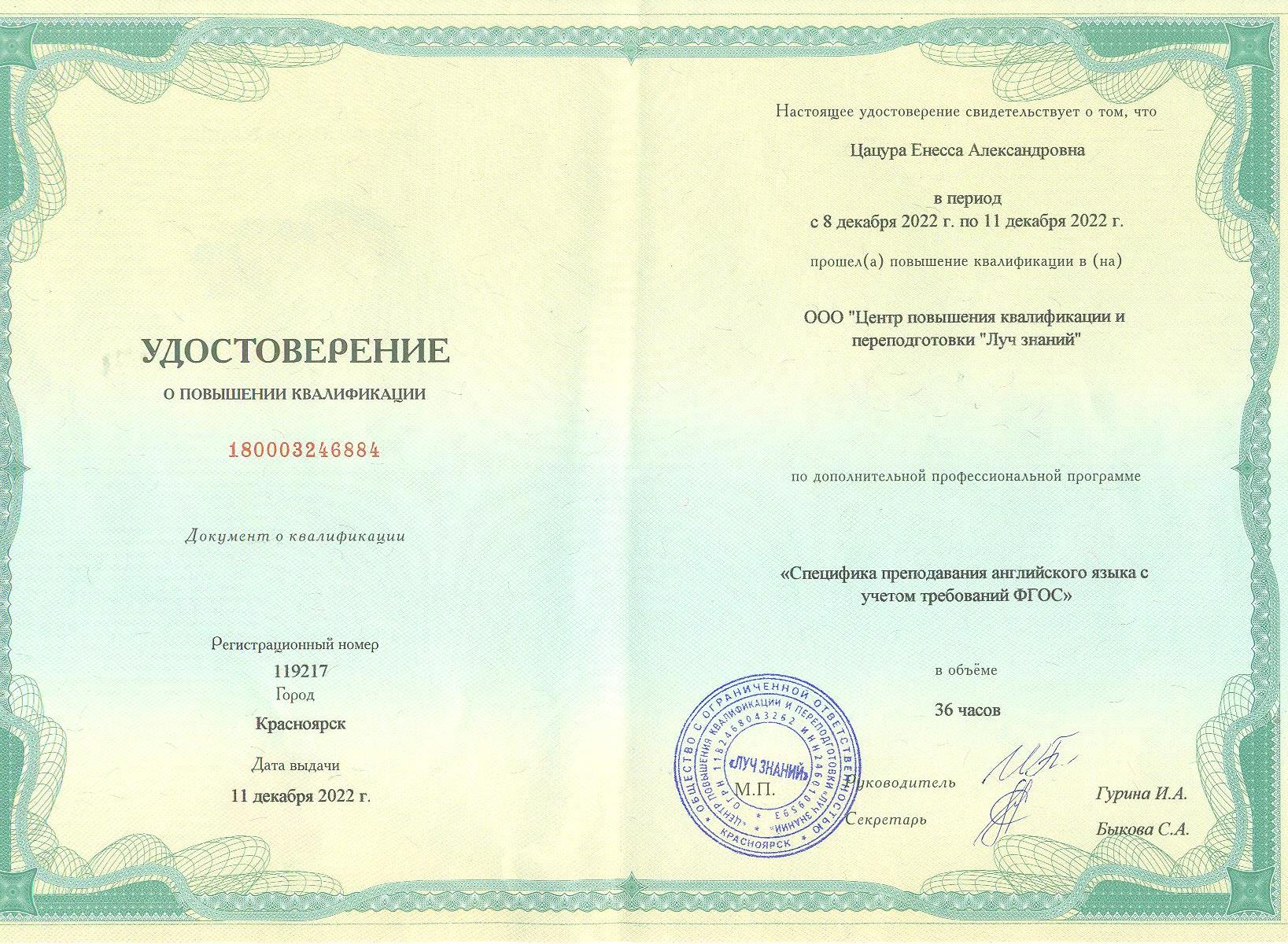 3.2. Транслирование в педагогических коллективах опыта практических результатов профессиональной деятельности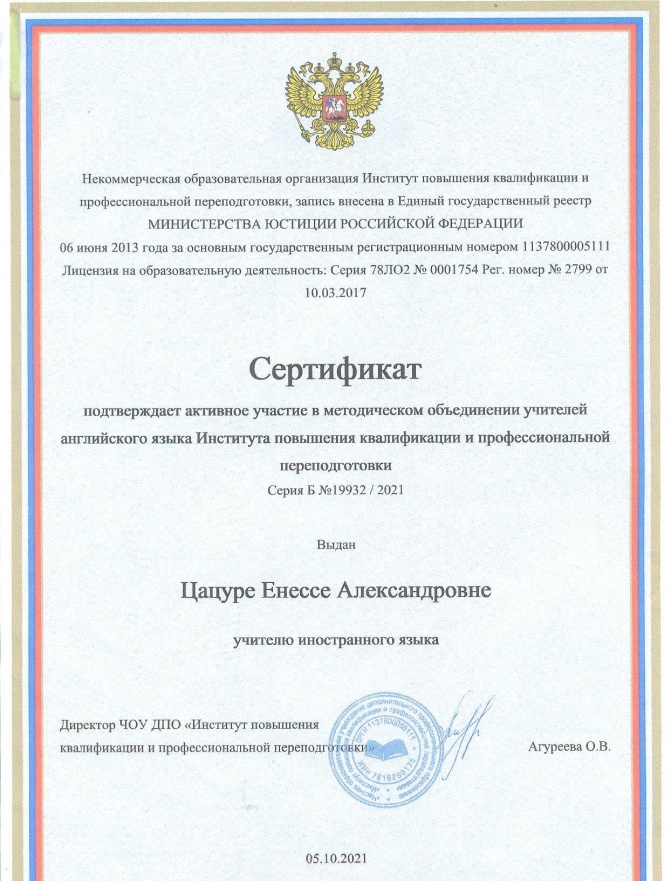 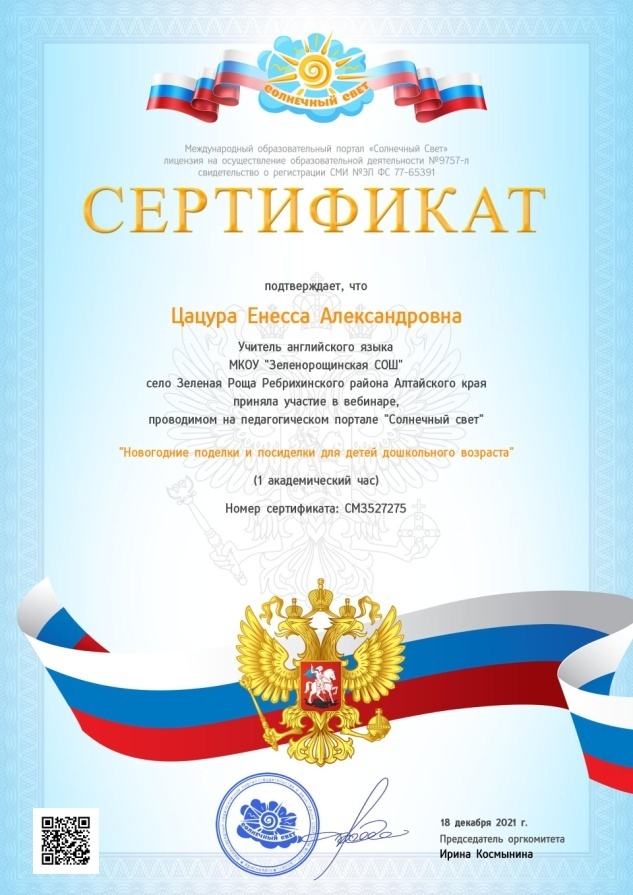 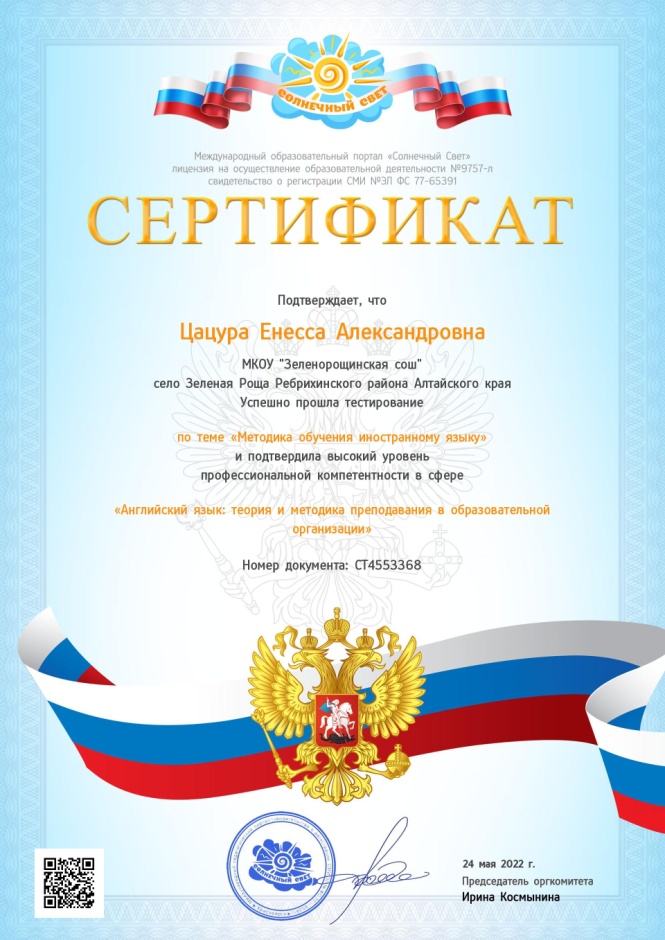 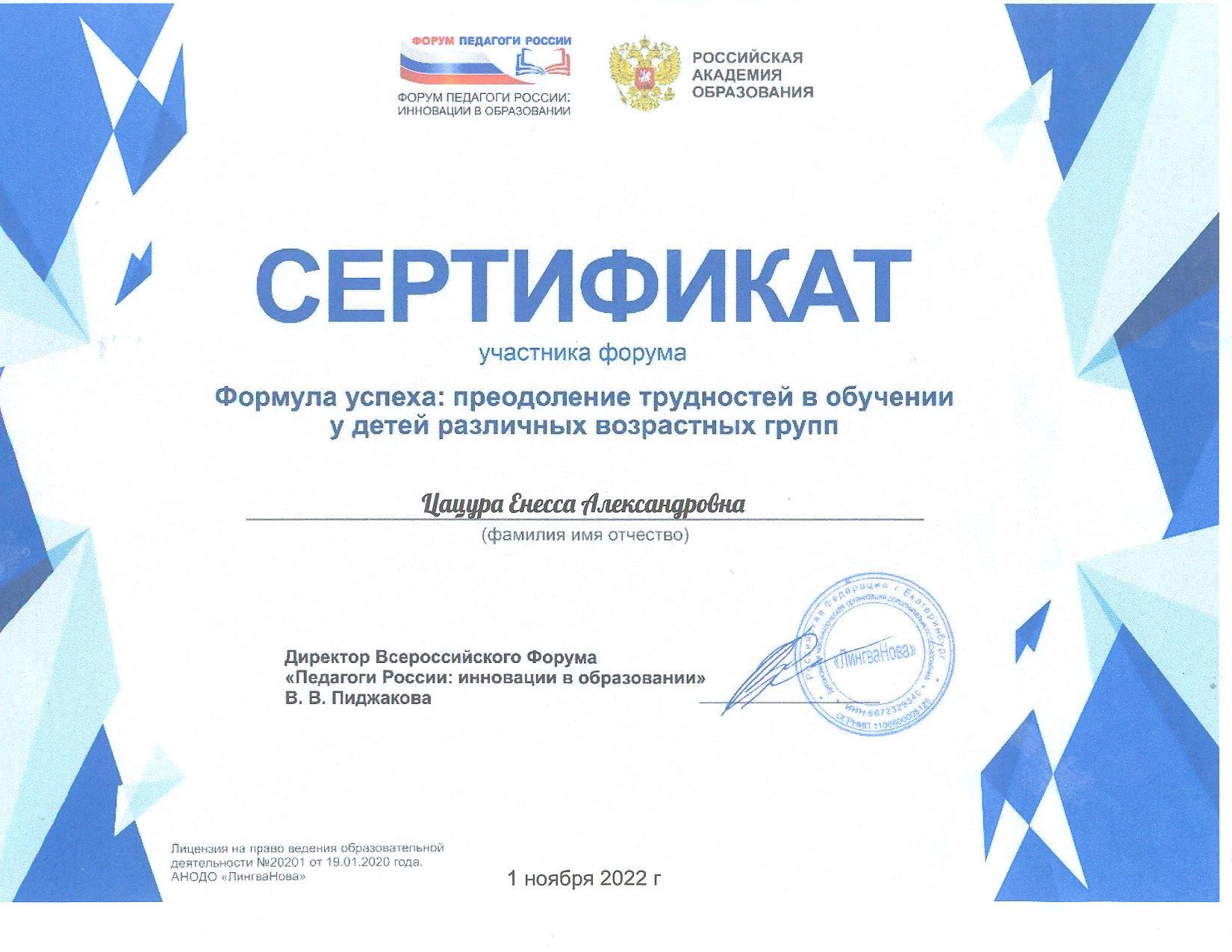 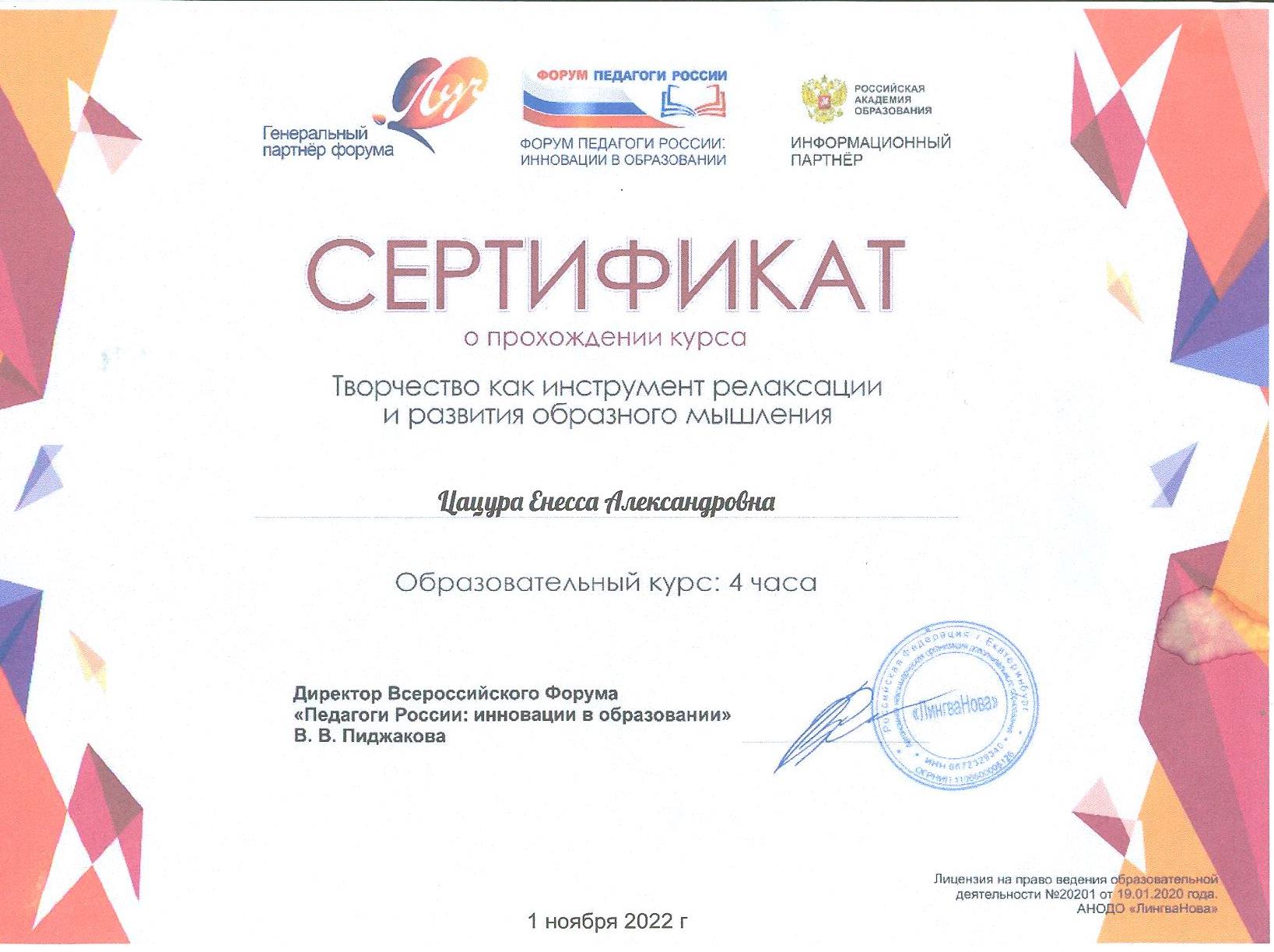 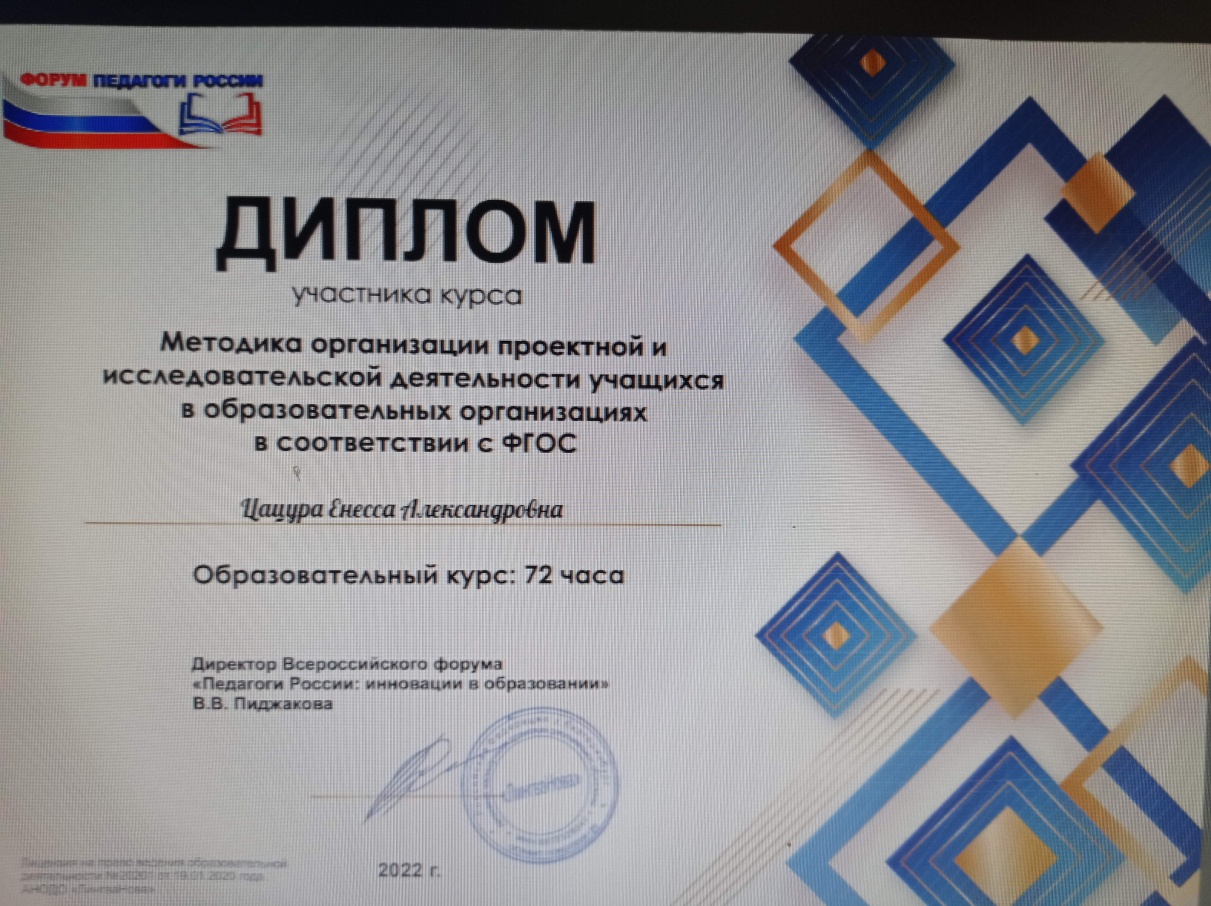 4.1. Участие в работе методических объединений, профессиональных сообществ педагогических работников4.3. Профессиональная активность (участие в работе предметных комиссий, оргкомитетах и жюри)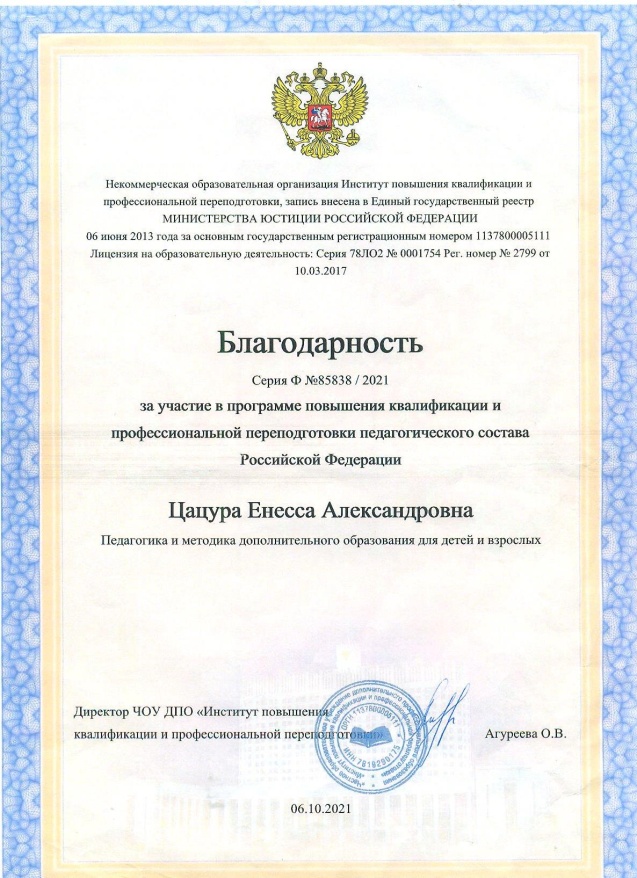 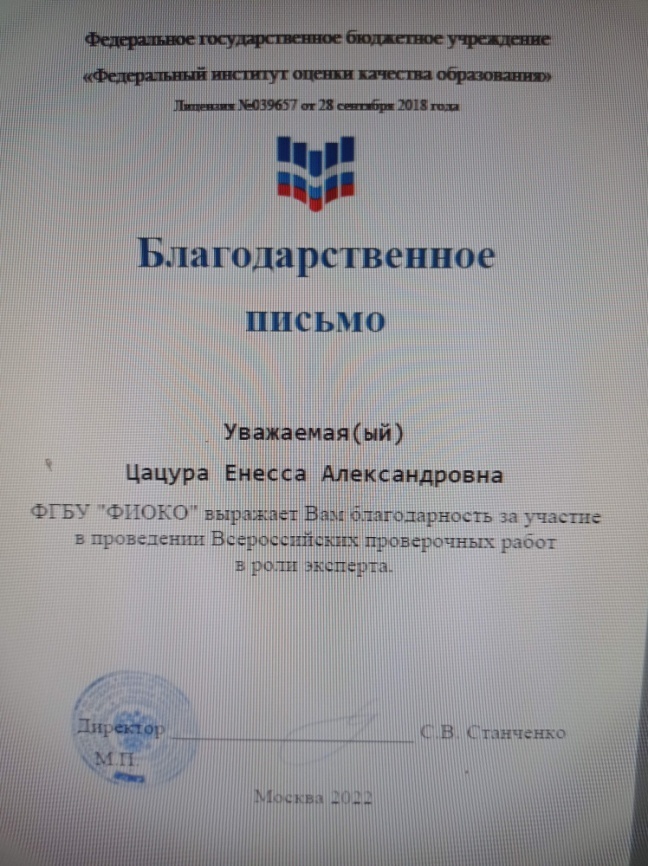 4.4. Участие в конкурсах профессионального мастерства в сфере образования по направлению деятельности (для аттестующихся на высшую категорию)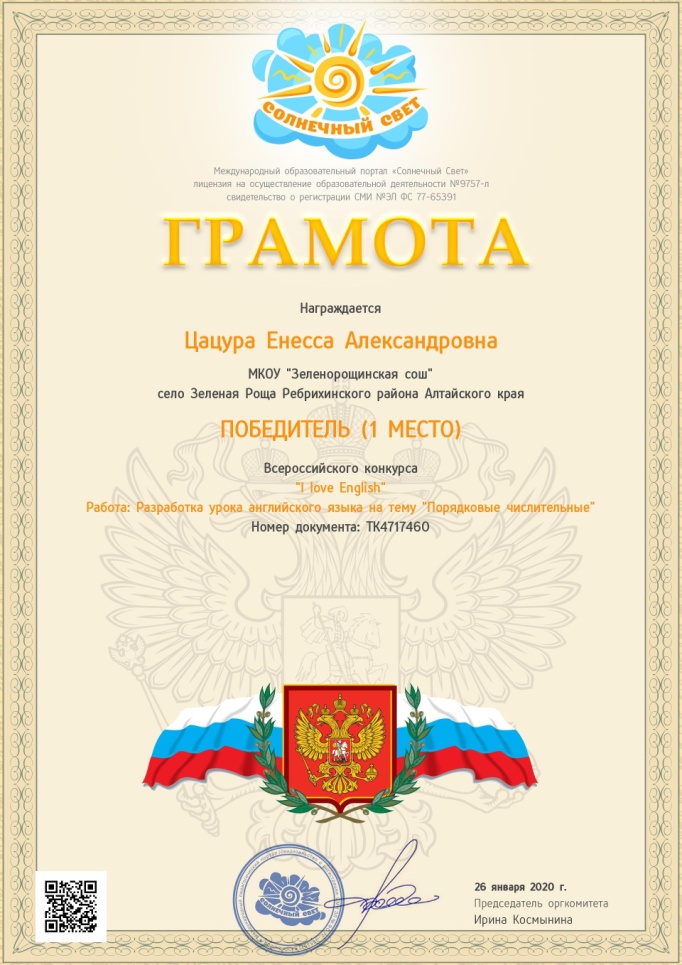 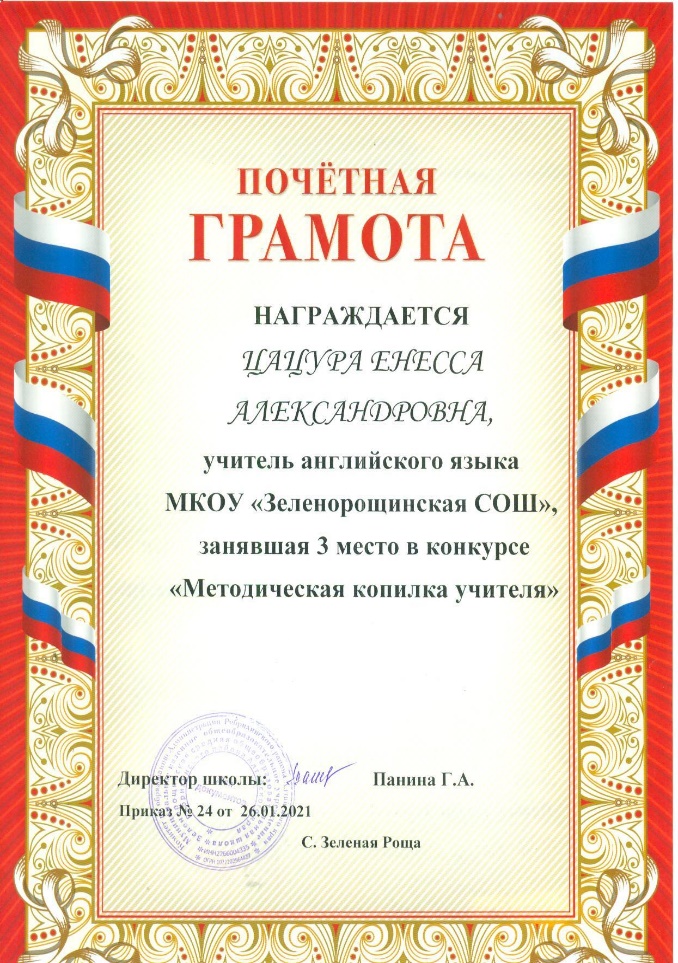 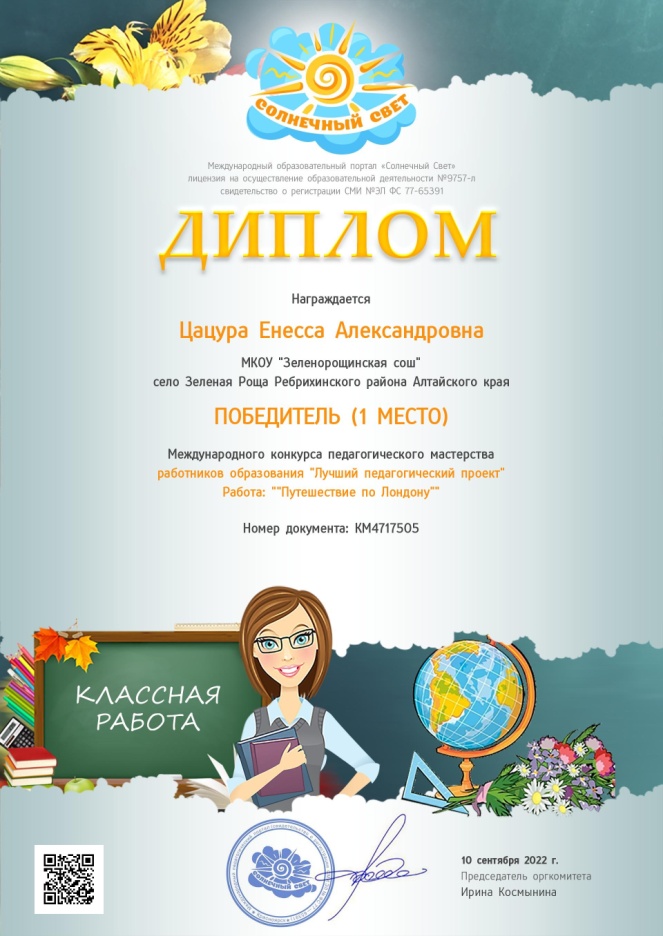 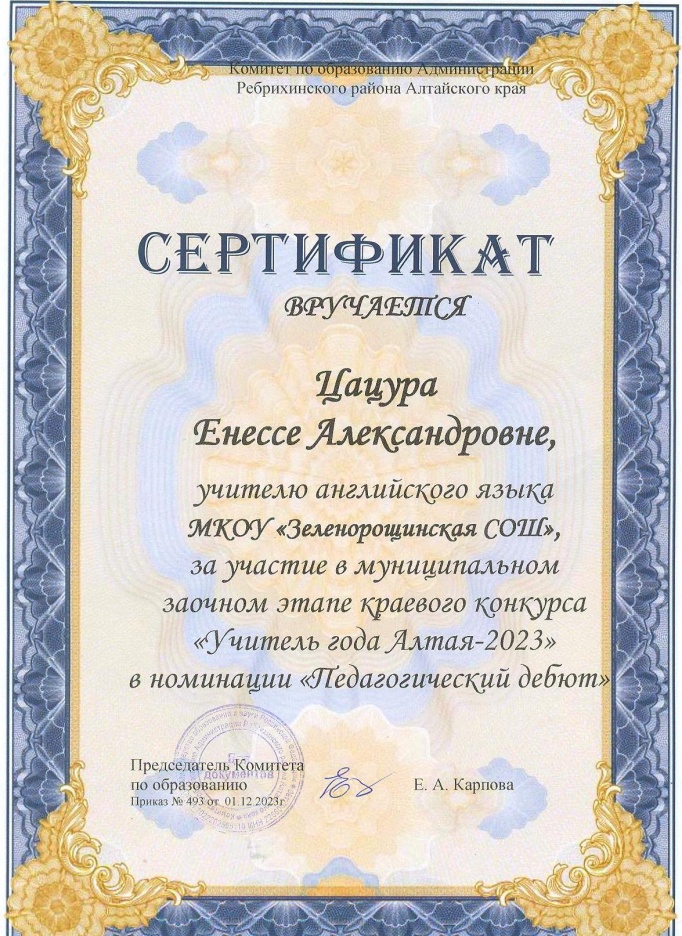 